УТВЕРЖДАЮ: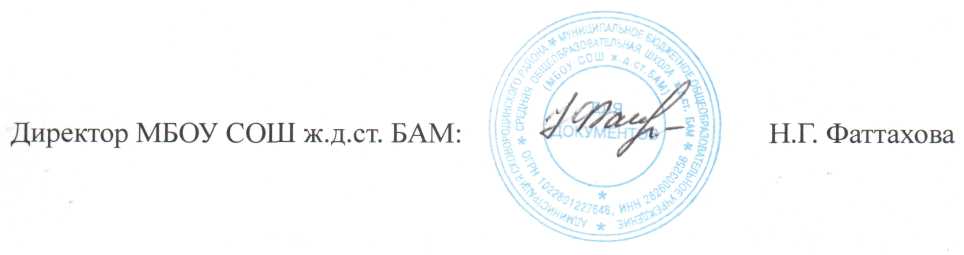 «30 » августа 2017г.приказ №_201_ от 30.08.2017г.Учебный план на 2017-2018 учебный год Муниципального бюджетного общеобразовательного учреждениясредней  общеобразовательной школыж.д.ст. БАМ   Сковородинского района               Амурской областиПринят на заседании педагогического советапротокол №1 от 30 августа 2017 годаКалендарный учебный график МБОУ СОШ ж.д.ст. БАМОУ осуществляет режим работы: 1-11 классы – пятидневная  учебная  неделяЧисло классов-комплектов и их наполняемость3.ОУ работает по  оборонно-спортивному профилю в 10  классе, 1-7 классы – по ФГОС.4.Сменность занятий: обучение осуществляется в одну смену.5.Начало учебных занятий : 8 час.00  мин.6.Продолжительность уроков: 1 класс – 35 мин. –  сентябрь - декабрь; январь-май - по 40 минут, 2-11 классы – 40 мин.7.Расписание звонков8. Продолжительность учебного года: 1 класс – 33 учебные недели, 2-11 классы – 34 учебные недели.1 класс2-11 классыПраздничные дни, не вносимые в планирование: 23 февраля (пт),  8 марта(чт), 1 мая(вт), 9 мая(ср).Пояснительная записка к учебному плануМБОУСОШж.д.ст. БАМна 2017-2018 учебный годУчебный план МБОУ СОШ ж.д.ст. БАМ, определяет общие рамки отбора учебного материала, формирования перечня результатов образования и организации образовательной деятельности.Учебный план МБОУ СОШ ж.д.ст. БАМ фиксирует общий объем нагрузки, максимальный объем аудиторной нагрузки обучающихся, состав и структуру предметных областей, распределяет учебное время, отводимое на их освоение по классам и учебным предметам.Учебный план определяет общие рамки принимаемых решений при разработке содержания образования, требований к его усвоению и организации образовательной деятельности, а также выступает в качестве одного из основных механизмов ее реализации.Содержание образования при получении  общего образования реализуется преимущественно за счет введения учебных курсов, обеспечивающих целостное восприятие мира, системно­деятельностный подход и индивидуализацию обучения.Учебный план состоит из двух частей: обязательной части и части, формируемой участниками образовательных отношений.Обязательная часть  учебного плана определяет состав учебных предметов обязательных предметных областей и учебное время, отводимое на их изучение по классам (годам) обучения. Часть  учебного плана, формируемая участниками образовательных отношений, определяет время, отводимое на изучение содержания образования, обеспечивающего реализацию интересов и потребностей обучающихся, их родителей (законных представителей), педагогического коллектива образовательной организации.Время, отводимое на данную часть  учебного плана, использовано на:увеличение учебных часов, предусмотренных на изучение отдельных учебных предметов обязательной части: 1,2,3,4, 7А,7Б, 9, 10,11 классы – русский язык по 1 часу; 5,6,7А,7Б – физическая культура по 1 часу; 10,11 классы – физика , биология, химия, математика – по 1 часу.введение специально разработанных учебных курсов, обеспечивающих интересы и потребности участников образовательных отношений: 5 класс – обществознание 1 час; 8 класс – элективный курс по математике 1 час, курс ранней профилизации «Юный спасатель» 1 час; 9 класс - элективный курс по профориентации 1 час; элективные курсы по обществознанию – 10 кл, по русскому языку, по математике – 11 кл, по истории амурской области – 10 кл.9 класс – ОБЖ 1 час; 10,11 классы – информатика и ИКТ, технология, география, МХК по 1 часу; 10 класс – астрономия -0,5 часа.Учебный план для 10 класса составлен в соответствии с БУП для классов оборонно-спортивного профиля. Профильные учебные предметы: ОБЖ, физическая культураНачальное общее образование(ФГОС)Основное общее образование(ФГОС) (5-7 классы) (5-дневная неделя)Основное общее образование ( 8-9 классы)Среднее  общее образование10 класс - оборонно-спортивный профиль 11 класс – общеобразовательныйВнеурочная деятельность  в 1-7 классах МБОУ СОШ ж.д.ст. БАМв 2017-2018 учебном годуПромежуточная аттестацияПромежуточная аттестация проводится начиная со второго класса.Промежуточная аттестация подразделяется на четвертную или полугодовую  промежуточную аттестацию, которая проводится по каждому учебному предмету, курсу, дисциплине, модулю по итогам четверти или полугодия, а также готовую промежуточную аттестацию, которая проводится по каждому учебному предмету, курсу, дисциплине, модулю по итогам учебного года.Промежуточная аттестация проводится по каждому учебному предмету, курсу, дисциплине, модулю по итогам четверти (2-9 классы),  по итогам полугодия (10 -11 классы)Годовая промежуточная аттестация проводится на основе результатов четвертных  или полугодовых промежуточных аттестаций, и представляет собой результат четвертной  или полугодовой  аттестации в случае, если учебный предмет, курс, дисциплина, модуль осваивался обучающимся в срок одной четверти или одного полугодия , либо среднее арифметическое результатов четвертных  или полугодовых промежуточных аттестаций в случае, если учебный предмет, курс, дисциплина, модуль осваивался обучающимся в срок более одной четверти или полугодия. Округление результата проводится  по правилам округления числа.Промежуточная аттестация проводится по учебным предметам, курсам, дисциплинам, модулям, по которым образовательной программой предусмотрено проведение промежуточной аттестации, в сроки, предусмотренные образовательной программой (по итогам года, полугодия, триместра, четверти).КлассКоличество классов-комплектовНаполняемостьНачальноеобщее образование1114Начальноеобщее образование2113Начальноеобщее образование3117Начальноеобщее образование4115Итого4459Основноеобщее образование5116Основноеобщее образование6111Основноеобщее образование7225Основноеобщее образование8118Основноеобщее образование9112Итого5682Среднееобщее образование10110Среднееобщее образование1119Итого2219ВСЕГО1112160№  урока1 класс2-11 классы18.00 – 8.358.00 – 8.4028.55 – 9.308.50 – 9.30310.00 – 10.35динамическая пауза9.50 – 10.30411.05 – 11.4010.50 – 11.30511.40 – 12.20 динамическая пауза11.35 – 12.15612.20   внеурочная деятельность12.20 – 13.00713.05 – 13.458ЧетвертиДата Дата Продолжительность (количество учебных недель)Четвертиначало четвертиокончание четвертиПродолжительность (количество учебных недель)1 четверть1сентября27 октября82 четверть06 ноября29 декабря83 четверть11 января23 марта94 четверть2 апреля25 мая8ИТОГОИТОГОИТОГО33ПолугодияЧетвертиДата Дата Продолжитель-ность (количество учебных недель)ПолугодияЧетвертиначало четвертиокончание четвертиПродолжитель-ность (количество учебных недель)Первое1 четверть1сентября27 октября8Первое2 четверть06 ноября29 декабря8Второе3 четверть11 января23 марта10Второе4 четверть2 апреля25 мая8ИТОГОИТОГОИТОГО34Продолжительность каникул в течение учебного года:Продолжительность каникул в течение учебного года:Продолжительность каникул в течение учебного года:Дата началаканикулДата окончания каникулПродолжительностьв дняхосенние28  октября5 ноября9зимние30 декабря10 января12весенние24 марта01апреля930 днейдополнительные каникулы для 1 класса12 февраля18 февраля7(5-дневная  неделя)(5-дневная  неделя)(5-дневная  неделя)(5-дневная  неделя)(5-дневная  неделя)(5-дневная  неделя)(5-дневная  неделя)Предметные областиУчебные предметы классыКоличество часов в неделюКоличество часов в неделюКоличество часов в неделюКоличество часов в неделюВсегоПредметные областиУчебные предметы классыIIIIIIIVВсегоОбязательная частьФилологияРусский язык444416ФилологияЛитературное чтение444315ФилологияИностранный язык–2226Математика и информатикаМатематика 444416Обществознание и естествознаниеОкружающий мир22228Основы религиозных культур и светской этикиОсновы религиозных культур и светской этики–––11ИскусствоМузыка11114ИскусствоИзобразительное искусство11114Технология Технология 11114Физическая культураФизическая культура333312ИтогоИтого2022222286Часть, формируемая участниками образовательных отношенийЧасть, формируемая участниками образовательных отношений11114Русский языкРусский язык11114Максимально допустимая недельная нагрузка Максимально допустимая недельная нагрузка 2123232390Внеурочная деятельностьВнеурочная деятельность5,55,55925ИТОГОИТОГО26,528,52832115(5-дневная  неделя)(5-дневная  неделя)(5-дневная  неделя)(5-дневная  неделя)(5-дневная  неделя)(5-дневная  неделя)(5-дневная  неделя)Предметные областиУчебные предметы классыКоличество часов в годКоличество часов в годКоличество часов в годКоличество часов в годВсегоПредметные областиУчебные предметы классыIIIIIIIVВсегоОбязательная частьФилологияРусский язык102102102102408ФилологияЛитературное чтение136136136102510ФилологияИностранный язык–686868204Математика и информатикаМатематика 136136136136544Обществознание и естествознаниеОкружающий мир68686868272Основы религиозных культур и светской этикиОсновы религиозных культур и светской этики–––3434ИскусствоМузыка34343434136ИскусствоИзобразительное искусство34343434136Технология Технология 34343434136Физическая культураФизическая культура102102102102408ИтогоИтого6807487487482924Часть, формируемая участниками образовательных отношенийЧасть, формируемая участниками образовательных отношений34343434136Русский языкРусский язык34343434136Максимально допустимая недельная нагрузка Максимально допустимая недельная нагрузка 7147827827823060Предметные областиУчебныепредметыКлассыКоличество часов в неделюКоличество часов в неделюКоличество часов в неделюКоличество часов в неделюКоличество часов в неделюКоличество часов в неделюКоличество часов в неделюКоличество часов в неделюПредметные областиУчебныепредметыКлассыVVIVIVIIАVIIАVIIБVIIБVIIIIXОбязательная частьФилологияРусский язык566644433ФилологияЛитература333322223ФилологияИностранный язык333333333Математика и информатикаМатематика5555Математика и информатикаАлгебра33333Математика и информатикаГеометрия22222Математика и информатикаИнформатика11111Общественно-научные предметыИстория222222222Общественно-научные предметыОбществознание11111111Общественно-научные предметыГеография111122222Естественнонаучные предметыФизика22223Естественнонаучные предметыХимия22Естественнонаучные предметыБиология111111122ИскусствоМузыка11111111ИскусствоИзобразительное искусство1111111ТехнологияТехнология22222221Физическая культура и Основы безопасности жизнедеятельностиОБЖ11Физическая культура и Основы безопасности жизнедеятельностиФизическая культура222222222ИтогоИтого262828282929293030Часть, формируемая участниками образовательных отношенийЧасть, формируемая участниками образовательных отношений211122223ОбществознаниеОбществознание1Физическая культураФизическая культура1111111Русский языкРусский язык111Максимально допустимая недельная нагрузкаМаксимально допустимая недельная нагрузка282929293131313233119Внеурочная деятельностьВнеурочная деятельность555577718ИТОГОИТОГО33343434696969136Предметные областиУчебныепредметыКлассыКоличество часов в годКоличество часов в годКоличество часов в годКоличество часов в годКоличество часов в годКоличество часов в годКоличество часов в годКоличество часов в годПредметные областиУчебныепредметыКлассыVVIVIVIIАVIIАVIIБVIIБVIIIIX5-9Обязательная частьФилологияРусский язык170204204204136136136102102714ФилологияЛитература1021021021026868686868408ФилологияИностранный язык102102102102102102102102102510Математика и информатикаМатематика170170170170340Математика и информатикаАлгебра102102102102102306Математика и информатикаГеометрия6868686868204Математика и информатикаИнформатика3434343434102Общественно-научные предметыИстория686868686868686868340Общественно-научные предметыОбществознание3434343434343434136Общественно-научные предметыГеография343434346868686868272Естественнонаучные предметыФизика68686868102238Естественнонаучные предметыХимия6868136Естественнонаучные предметыБиология343434343434346868238ИскусствоМузыка3434343434343434136ИскусствоИзобразительное искусство34343434343434102ТехнологияТехнология6868686868686834238Физическая культура и Основы безопасности жизнедеятельностиОБЖ343468Физическая культура и Основы безопасности жизнедеятельностиФизическая культура686868686868686868340ИтогоИтого884952952952986986986102010204862Часть, формируемая участниками образовательных отношенийЧасть, формируемая участниками образовательных отношений6834343468686868102340ОбществознаниеОбществознание3434Физическая культураФизическая культура34343434343434136Русский языкРусский язык343434Максимально допустимая недельная нагрузкаМаксимально допустимая недельная нагрузка952986986986105410541054108811225202Учебные предметыКоличество часов в неделюКоличество часов в неделюУчебные предметы8кл9кл9клРусский язык322Литература233Иностранный язык333Математика555Информатика и ИКТ122История 222Обществознание111География 222Физика 222Химия 222Биология 222Искусство: МузыкаИЗО111Технология 1Основы безопасности жизнедеятельности1Физическая культура333Итого:313030233Элективный курс по математике «Шаг за шагом к ГИА»1Основы безопасности жизнедеятельности11Русский язык 11 Курс юного спасателя1Элективный курс по профориентации11Предельно допустимая аудиторная учебная нагрузка при 5-дневной учебной неделе333333Учебные предметыКоличество часов в годКоличество часов в годУчебные предметы8кл9кл9клРусский язык1026868Литература68102102Иностранный язык102102102Математика1701010Информатика и ИКТ346868История 686868Обществознание343434География 686868Физика 686868Химия 686868Биология 686868Искусство: МузыкаИЗО343434Технология 34Основы безопасности жизнедеятельности34Физическая культура102102102Итого:10541020102068102102Элективный курс по математике «Шаг за шагом к ГИА»34Основы безопасности жизнедеятельности3434Русский язык 3434Курс юного спасателя34Элективный курс по профориентации3434Предельно допустимая аудиторная учебная нагрузка при 5-дневной учебной неделе112211221122Учебные предметыКоличество часов в неделюКоличество часов в неделюФедеральный компонентФедеральный компонентФедеральный компонентБазовые учебные предметыБазовые учебные предметыБазовые учебные предметыКласс 10 класс11 классРусский язык112Литература336Иностранный язык (английский)336Математика 448История224Обществознание (включая экономику и право)224Естествознание ХимияБиологияФизика111111222Профильные учебные предметыПрофильные учебные предметыФизическая культура437Основы безопасности жизнедеятельности213Компонент образовательного учрежденияКомпонент образовательного учрежденияРусский язык112Физика 112Информатика и ИКТ112Технология112Биология112География112Химия 112Математика112Искусство (МХК)112Элективный курс по истории Амурской области0,5-0,5Элективный курс по обществознанию-11Элективный курс по русскому языку «Русский язык в формате ЕГЭ»11Элективный курс по математике «Подготовка к ЕГЭ»11Астрономия 0,50,5Предельно допустимая аудиторная учебная нагрузка при 5-дневной учебной неделе343468Учебные предметыКоличество часов в годКоличество часов в годФедеральный компонентФедеральный компонентФедеральный компонентБазовые учебные предметыБазовые учебные предметыБазовые учебные предметыКласс 10 класс11 классРусский язык343468Литература102102204Иностранный язык (английский)102102204Математика 136136272История6868136Обществознание (включая экономику и право)6868136Естествознание ХимияБиологияФизика343434343434686868Профильные учебные предметыПрофильные учебные предметыФизическая культура136102238Основы безопасности жизнедеятельности6834102Компонент образовательного учрежденияКомпонент образовательного учрежденияРусский язык343468Физика 343468Информатика и ИКТ343468Технология343468Биология343468География343468Химия 343468Математика343468Искусство (МХК)343468Элективный курс по истории Амурской области17-17Элективный курс по обществознанию-3434Элективный курс по русскому языку«Русский язык в формате ЕГЭ»3434Элективный курс по математике «Подготовка к ЕГЭ»3434Астрономия17Предельно допустимая аудиторная учебная нагрузка при 5-дневной учебной неделе115611562312НаправленияПрограммаКоличество часовКоличество часовКоличество часовКоличество часовКоличество часовНаправленияПрограмма1 кл2 кл3 кл4 кл5 кл6кл7А кл7БклСпортивно-оздорови-тельноеРитмика11Спортивно-оздорови-тельноеВелосипедист2Спортивно-оздорови-тельноеБезопасное колесо1Духовно- нравственноеАзбука нравственности1Духовно- нравственноеМой край родной1СоциальноеОсновы безопасного движения0,50,511СоциальноеВ мире профессий11СоциальноеЯ - волонтер 1111Общеинтел-лектуальноеРазвитие логического мышления21Общеинтел-лектуальноеЭрудит11Общеинтел-лектуальноеУчусь создавать проект11Общеинтел-лектуальноеМир проектов22Общеинтел-лектуальноеМир мультимедиа1111Общеинтел-лектуальноеСтрановедение (англ)1111Общекуль-турноеРазвивающая музыка11Общекуль-турноеДетский музыкальный театр11Общекуль-турноеВ мире книг11Общекуль-турноеМагия творчества1111Общекуль-турноеТеатр на английском языке1Общекуль-турноеЦветоводство1ИТОГО:ИТОГО:  42ИТОГО:  425,55,5595577